КАРАР                                               № 103                      РЕШЕНИЕ15 ноябрь 2018 йыл                                                    15 ноября  2018 годаОб установлении земельного налога на территории сельского поселения Чапаевский сельсовет муниципального района Кугарчинский район Республики БашкортостанВ соответствии с Федеральным законом от 6 октября 2003 года № 131-ФЗ «Об общих принципах организации местного самоуправления в Российской Федерации», Налоговым кодексом  Российской Федерации, руководствуясь пунктом 2 части 1 статьи 3 Устава сельского поселения Чапаевский сельсовет муниципального района Кугарчинский район Республики Башкортостан Совет сельского поселения Чапаевский сельсовет муниципального района Кугарчинский район Республики Башкортостан  решил:1. Ввести земельный налог на территории сельского поселения Чапаевский сельсовет муниципального района Кугарчинский район Республики Башкортостан.       2. Установить налоговые ставки в следующих размерах:       2.1.  0,3 процента в отношении земельных участков:отнесенных к землям сельскохозяйственного назначения или к землям в составе зон сельскохозяйственного использования в населенных пунктах и используемых для сельскохозяйственного производства;       занятых жилищным фондом и объектами инженерной инфраструктуры жилищно-коммунального комплекса (за исключением доли в праве на земельный участок, приходящейся на объект, не относящийся к жилищному фонду и к объектам инженерной инфраструктуры жилищно-коммунального комплекса) или приобретенных (предоставленных) для жилищного строительства;      приобретенных (предоставленных) для личного подсобного хозяйства, садоводства, огородничества или животноводства, а также дачного хозяйства;    ограниченных в обороте в соответствии с законодательством Российской Федерации, предоставленных для обеспечения обороны, безопасности и таможенных нужд;2.2. 1,5 процента в отношении прочих земельных участков.        3. Установить по земельному налогу следующие налоговые льготы:        1) освободить от уплаты земельного налога следующие категории налогоплательщиков:        а) Инвалиды 1 и 2 групп.       Налоговые льготы, установленные настоящим пунктом, не распространяются на земельные участки (часть, доли земельных участков), сдаваемые в аренду. 4. Установить следующие порядок и сроки уплаты земельного налога и авансовых платежей по земельному налогу:4.1. установить для налогоплательщиков – организаций отчетные периоды, которыми признаются первый квартал, второй квартал и третий квартал календарного года.4.2. налогоплательщики – организации уплачивают авансовые платежи по земельному налогу не позднее последнего числа месяца, следующего за истекшим отчетным периодом.4.3. налогоплательщиками – организациями уплачивается налог по итогам налогового периода не позднее 1 февраля года, следующего за истекшим налоговым периодом.5. Признать утратившим силу решение Совета сельского поселения Чапаевский сельсовет муниципального района Кугарчинский район Республики Башкортостан от 14.11.2012г. № 45 «Об установлении земельного налога»;-  решение Совета от 10.06.2013. № 65  «О внесении изменений в решение Совета сельского поселения Чапаевский сельсовет муниципального района Кугарчинский  район Республики Башкортостан от «14» ноября 2012 года №45  «Об установлении земельного налога»-  решение Совета от 17.11.2014. № 98  «О внесении изменений в решение Совета сельского поселения Чапаевский сельсовет муниципального района Кугарчинский  район Республики Башкортостан от «14» ноября 2012 года №45  «Об установлении земельного налога»-  решение Совета от 18.05.2016. № 40  «О внесении изменений в решение Совета сельского поселения Чапаевский сельсовет муниципального района Кугарчинский  район Республики Башкортостан от «14» ноября 2012 года №45  «Об установлении земельного налога»6. Настоящее решение вступает в силу не ранее чем по истечении одного месяца со дня его официального опубликования и не ранее 1 января 2019 года.       7.  Данное решение подлежит обнародованию на информационном стенде в  Администрации сельского поселения Чапаевский сельсовет муниципального района Кугарчинский район Республики Башкортостан  по адресу: с.Подгорное, ул.Советская, д.35, на официальном сайте Администрации сельского поселения Чапаевский сельсовет муниципального района Кугарчинский район Республики Башкортостан http://sp-chapai.ru     8. Контроль по выполнению настоящего решения оставляю за собой.Глава сельского поселенияЧапаевский  сельсовет  муниципального района Кугарчинский район  Республики Башкортостан                                                           С.С. ИсанбековаБАШ:ОРТОСТАН  РЕСПУБЛИКА№Ы         К(Г!РСЕН РАЙОНЫМУНИЦИПАЛЬ РАЙОНЫНЫ% ЧАПАЕВ АУЫЛ СОВЕТЫАУЫЛ БИЛ!М!№ЕХАКИМИ!ТЕ 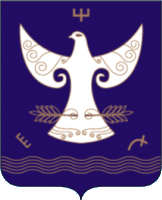       РЕСПУБЛИКА  БАШКОРТОСТАНСОВЕТСЕЛЬСКОГО ПОСЕЛЕНИЯЧАПАЕВСКИЙ СЕЛЬСОВЕТ МУНИЦИПАЛЬНОГО РАЙОНАКУГАРЧИНСКИЙ  РАЙОН453333, Подгорное ауылы, Совет урамы, 35Тел. 8(34789)2-34-25453333, с. Подгорное, ул. Советская, 35Тел. 8(34789)2-34-25